Zapsané zápisky nového učiva my posílat nemusíte – pevně věřím, že si je pilně do sešitu vypracováváte. Posílejte mi jen ke kontrole příklady. Vypočítané příklady mi pošlete ke kontrole do 27.4.2020. Jsou to dvě slovní úlohy na postupný poměr a tři slovní úlohy  na měřítko mapy a plánu.POSTUPNÝ POMĚRučebnice aritmetiky strana 92 – 93Výklad k látce máte zde:https://youtu.be/wjwTWy093ioPř. Uprav poměry na základní tvar: (zkuste sami, pak se podívejte na řešení, postupuje se stejně jako při řešení poměru se dvěma členy)12 : 16 : 8 = 3 : 4 : 20 ,4 : 0,8 : 0,6 = 4 : 8 : 6 =  2 : 4 : 32 : 0,8 : 10 = 20 : 8 : 100 = 5 : 2 : 25 :  :  = 8 : 4 : 10 = 4 : 2 : 5 :  :   = 15 : 40 : 24Př. 240kg jablek rozděl v poměru 2:3 :7. (Postup je úplně stejný jako když jste v minulém souboru dělili na poměr o dvou členech)poměr……….2 : 3 : 7				2 díly…..20*2 = 40		zk. 40+60+140 = 240počet dílů……2+3+7 = 12			3 díly…….20 *3 = 60		40:60:140 = 4:6:14 = 1 díl…………240kg : 12 = 20kg			7 dílů……..20 * 7 = 140				=2:3:7Jablka rozdělíme  po 40kg, 60kg a 140kg.Př. Úhly v trojúhelníku jsou v poměru  = 2:3:4.  Urči je.musíme si uvědomit, že součet úhlů v trojúhelníku je 180°poměr……….2 : 3 : 4				2 díly…..20*2 = 40		zk. 40+60+80 = 180počet dílů……2+3+4 = 9			3 díly…….20 *3 = 60		40:60:80=4:6:8=2:3:41 díl…………180° : 9 = 20°			4 díly……..20 * 4 = 80				Úhly mají velikost: °.Př. Úsečku /EF/ = 144 mm rozděl v poměru 3:5:4:6.poměr……….3:4:5:6				3 díly…..8*3= 24		zk. 24+40+32+48=144počet dílů……3+4+5+6 = 18			5 dílů……8 *5 = 40		24:40:32:48 = 3:5:4:6 1 díl…………144mm : 18= 8 mm			4 díly……..4 *8 = 32										6 dílů……..6*8 = 48Úsečku rozdělíme na úseky dlouhé 24mm, 40mm, 32mm, 48mm.Př. V trojúhelníku s poměrem 3:5:7 má nejdelší strana délku 21cm. Urči délky zbývajících stran.poměr……….3 : 5 : 7								zk. 9:15:7 = 3:5:7nejdelší strana……21cm…..7 dílů		3 díly…….3 *3 =9		 1 díl…………21 cm :7 = 3cm			5 dílů……..5 * 3 = 15				Délky zbývajících stran jsou 9cm a 15cm.1. Příklad:  Obvod trojúhelníka ABC je 168mm. Strany jsou v poměru 3:4:5. Urči je.2. Příklad: učebnice strana 94/cv. 9 (nahoře)ÚMĚRAučebnice strana 95 – 97Výklad látky k uvedenému zápisu:https://youtu.be/Tc1LDywygg813 : 5 =   = 2,6		52 : 20 =   = 2,613:5 = 52:20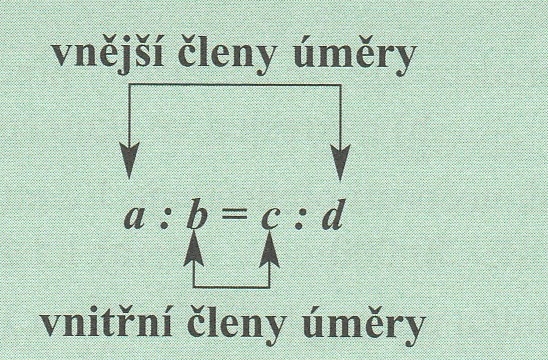 Př. Rozhodni, zda se jedná o úměru: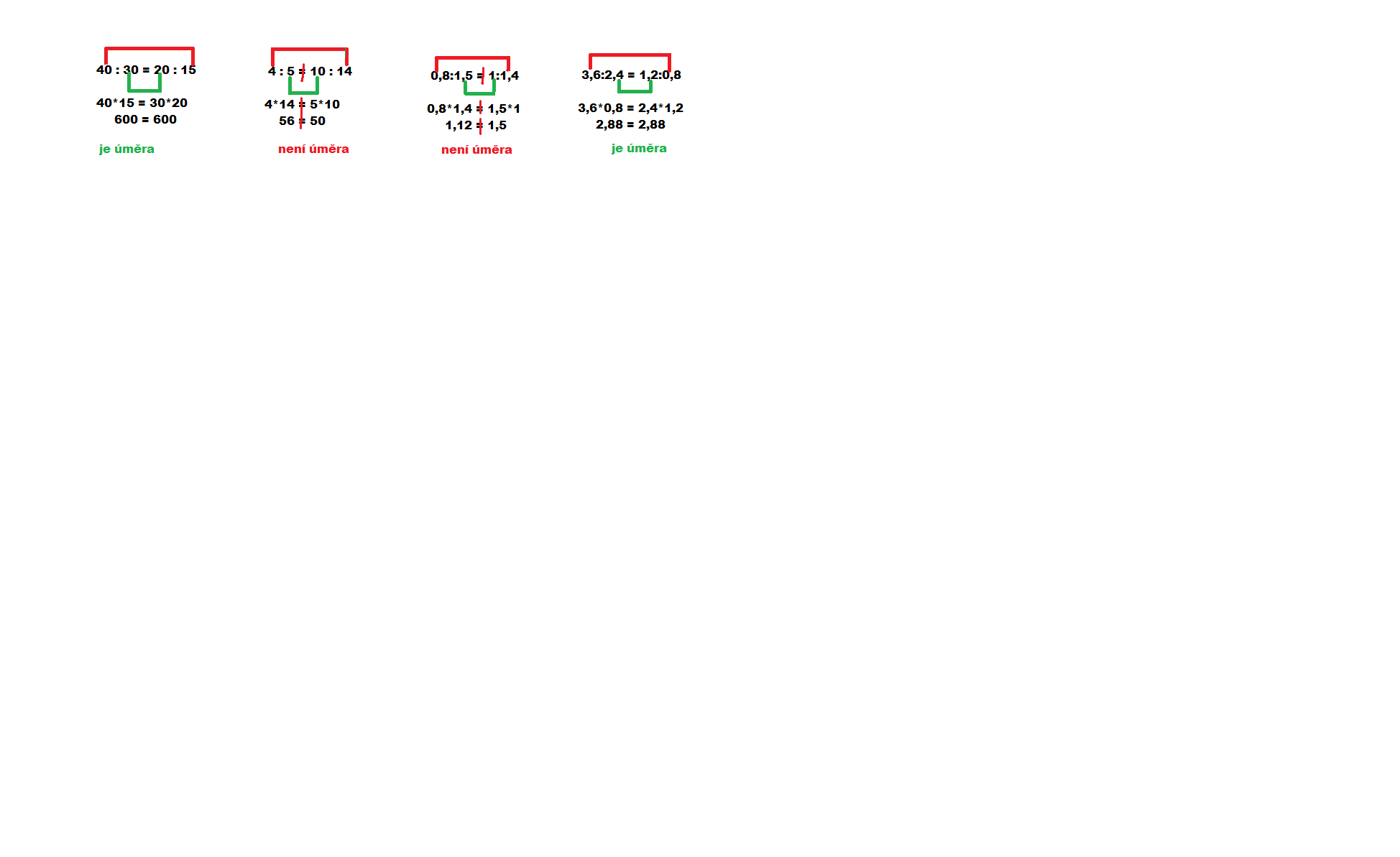 Př. Vypočítej neznámý člen úměry: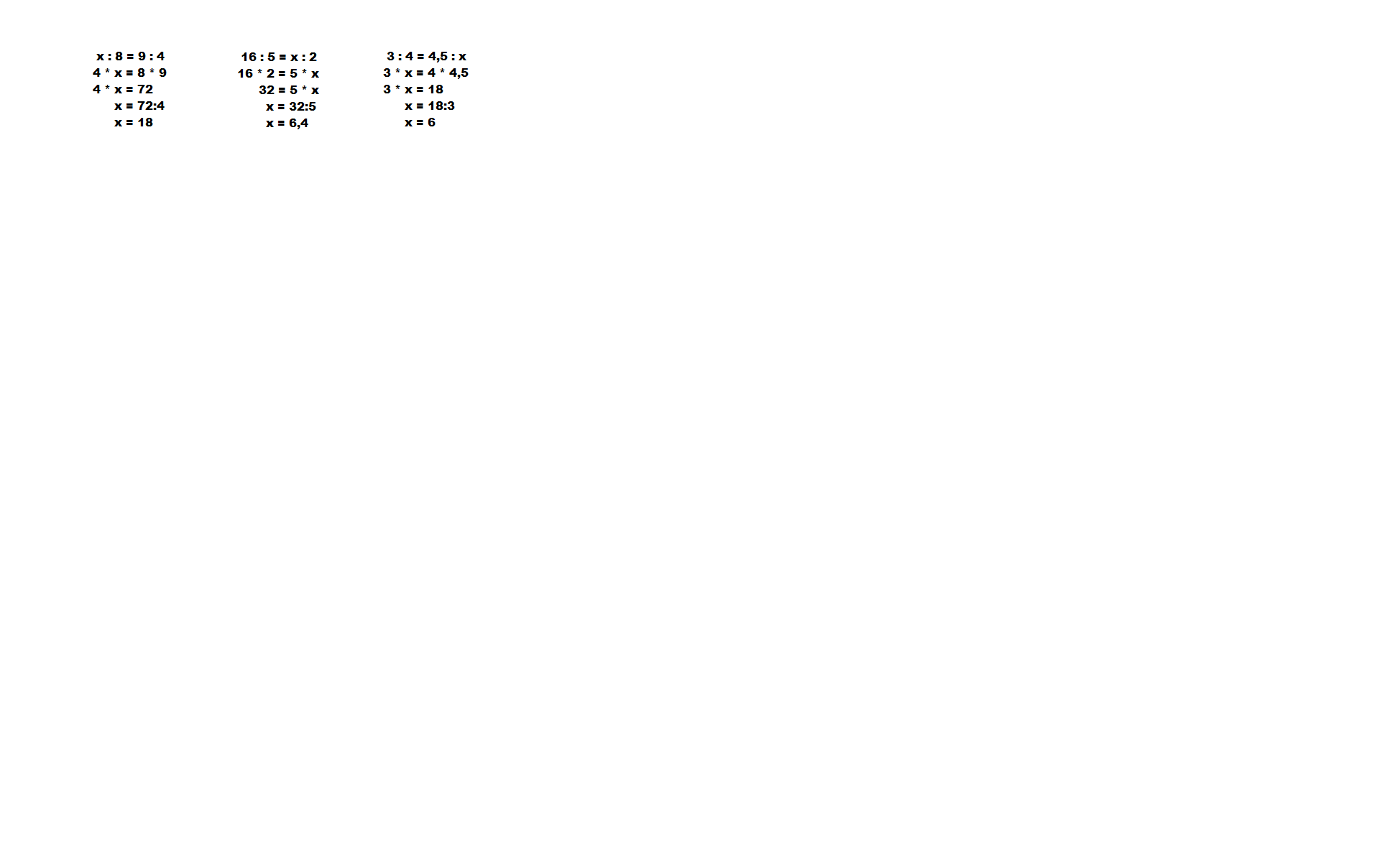 MĚŘÍTKO PLÁNU A MAPYučebnice strana 94 – 95Měřítko je poměr mezi obrazem (modelem) a skutečností.obraz……x´skutečnost….xměřítko…….MPř. Plán má měřítko 2:25. Čára na plánu měří 2ocm. Jak je dlouhá ve skutečnosti?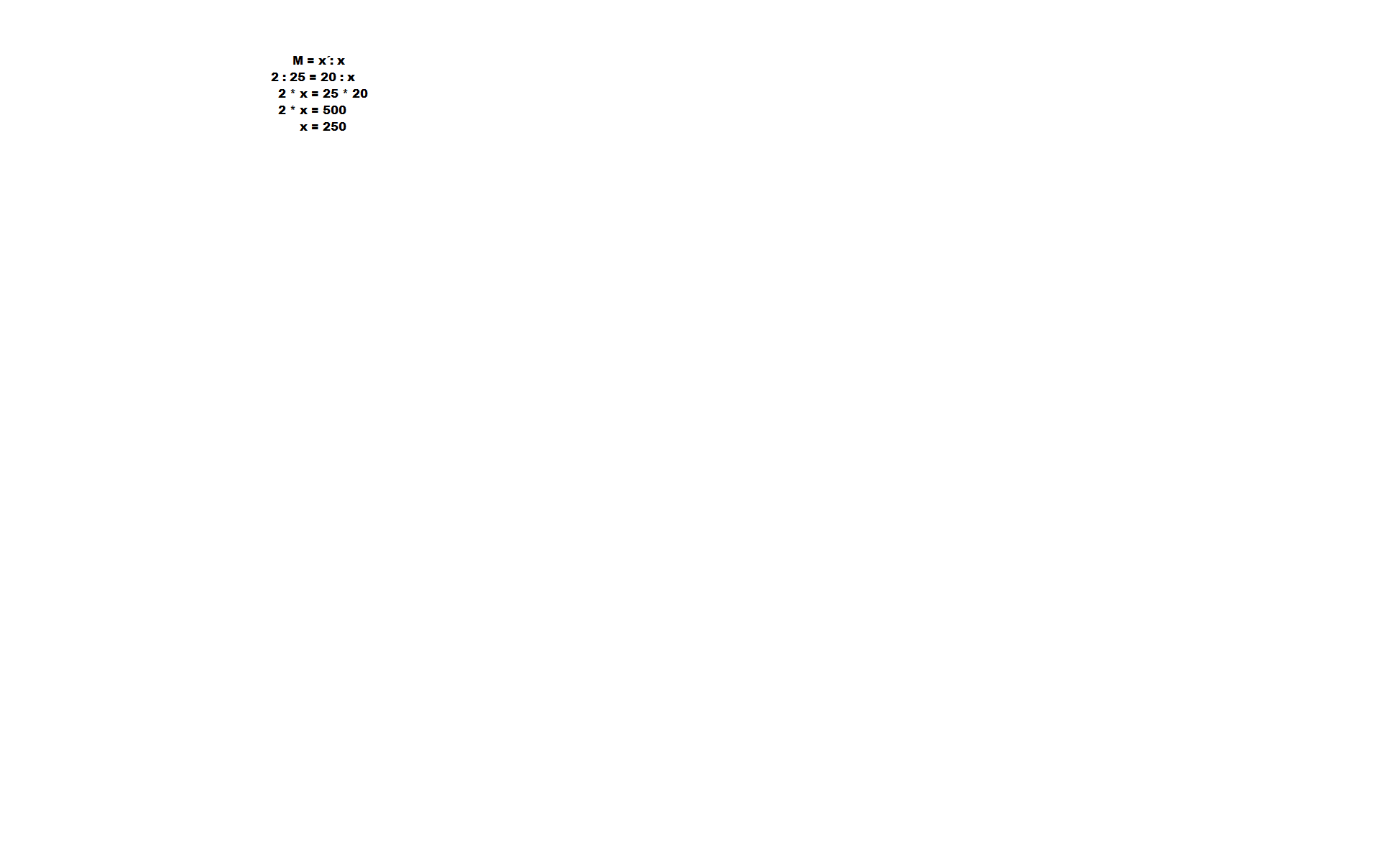 M = 2:25obraz x´= 20cmskutečnost  x = ?cmVe skutečnosti je čára dlouhá 250cm.Př. Chodník je dlouhý 80m. Jak dlouhý bude na plánu v měřítku 1 : 200?M = 1:200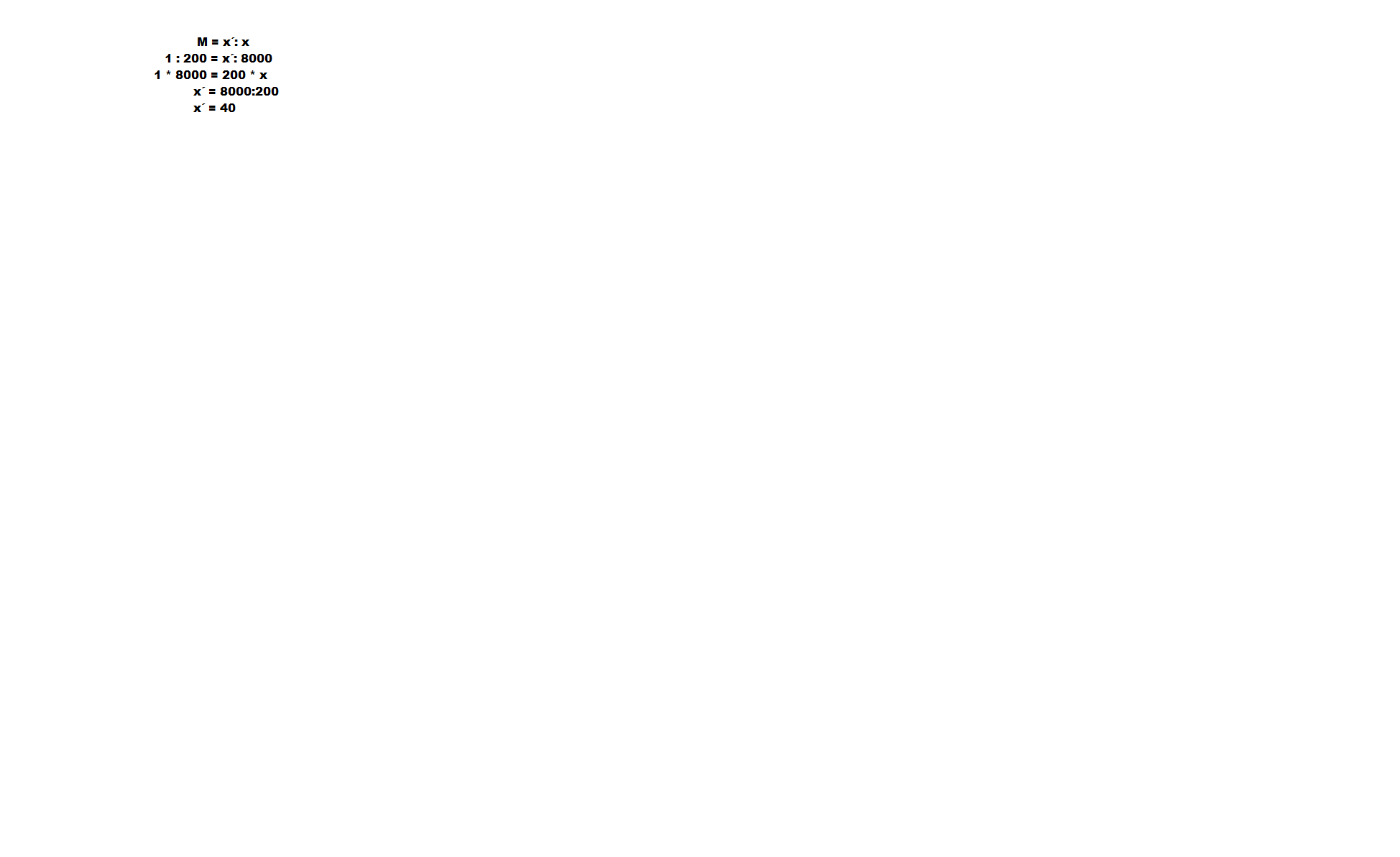 skutečnost x = 80m = 8000cmobraz x´ = ?cmNa plánu je chodník dlouhý 40cm.Př. Model lodi je dlouhý 60cm a její skutečná velikost je 360m. V jakém měřítku je model zhotoven?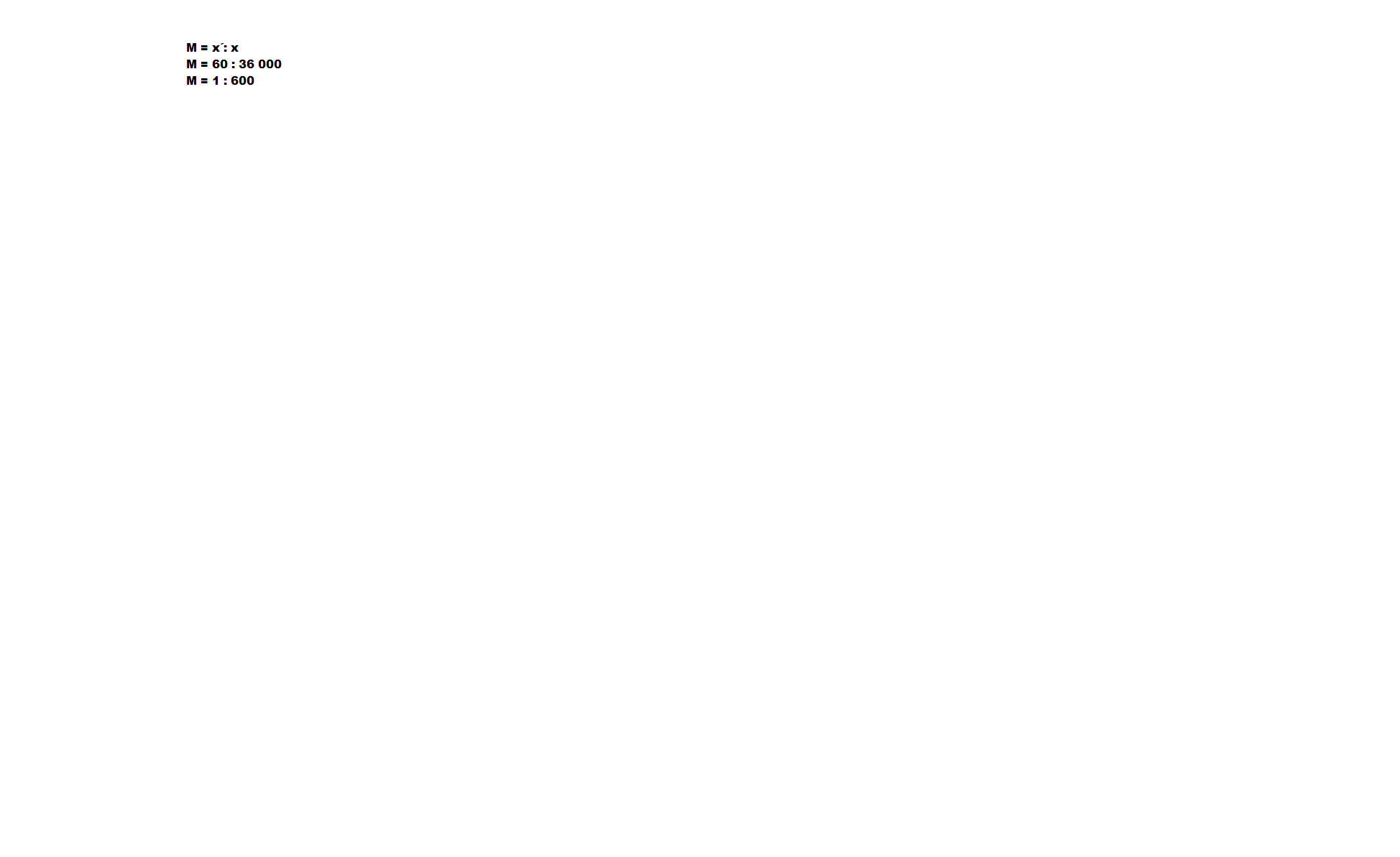 model x´ = 60cmskutečnost x = 360m = 36 000cmM = ?Model je zhotoven v měřítku 1:600.3. Příklad: Jaká je skutečná hráz Vírské přehrady, jestliže v měřítku 1:200 je znázorněna 35cm?4. Příklad: Letecká vzdálenost mezi Prahou a Plzní je 83km. Jak velká bude tato vzdálenost na mapě v měřítku        1 : 500 000?5. Příklad: Na technickém výkresu se rozpětí křídel modelu letadla rovná 180mm. Skutečné rozpětí je 1,8m. V jakém měřítku byl výkres proveden?